КГУ «Общеобразовательная школа села Тасшалкар отдела образования по району Биржан сал управления образования Акмолинской области»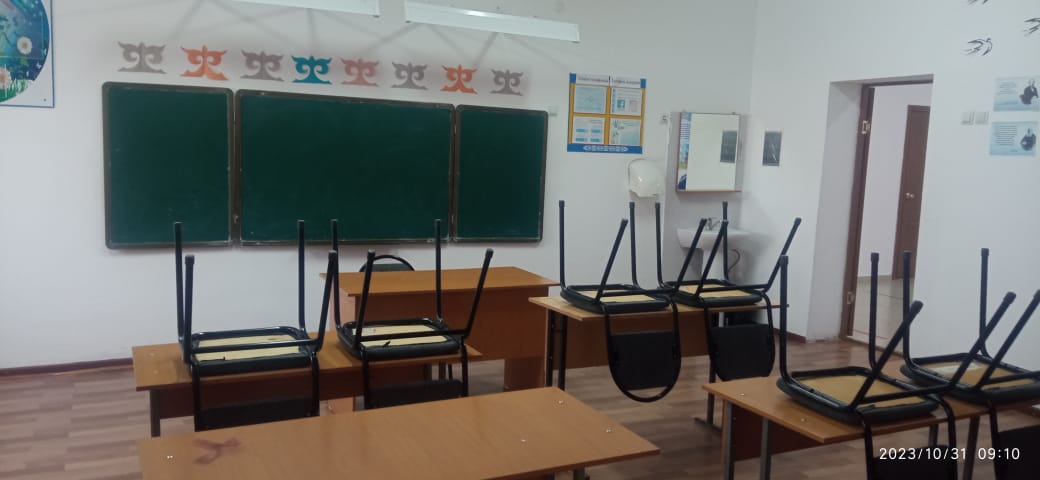 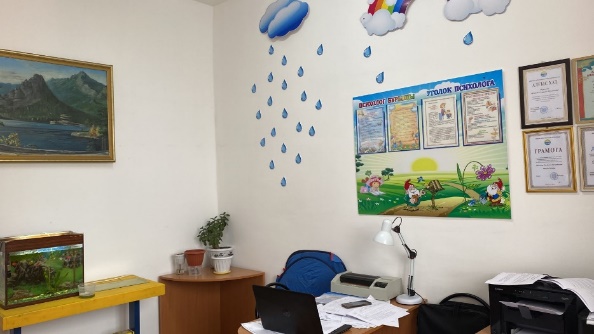 Кабинет НВТП 					Кабинет психолога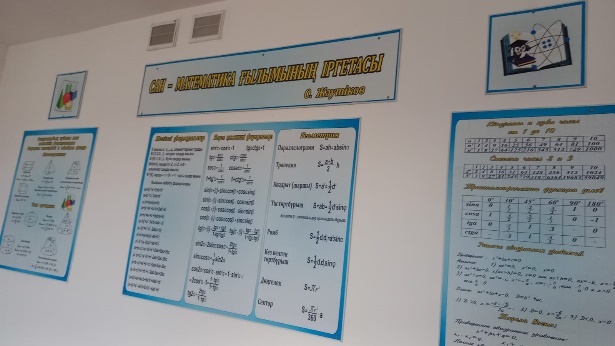 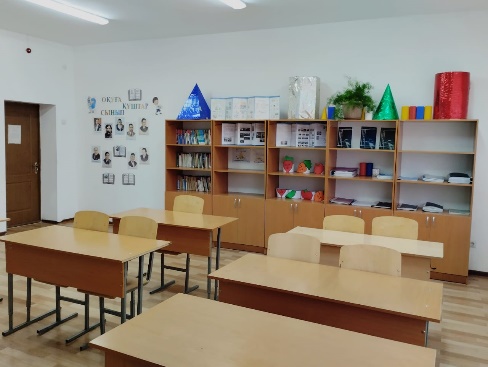 Кабинет математики 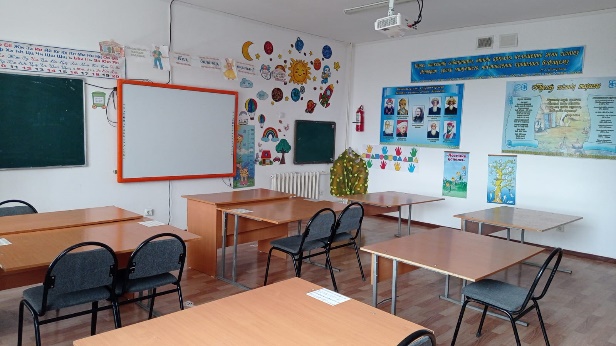 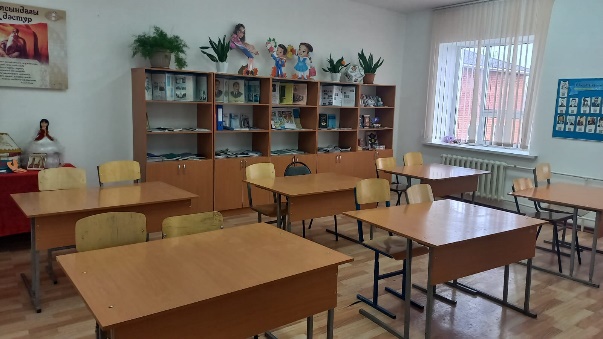 Кабинет казахского языка			кабинет истории и географии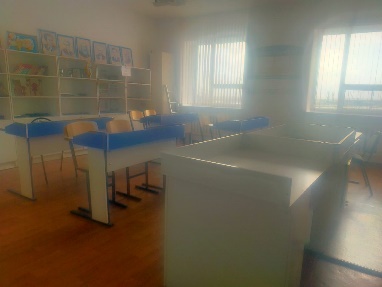 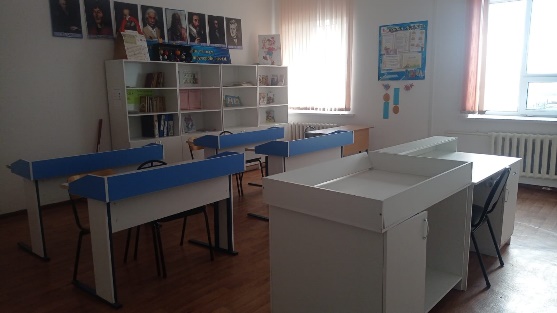 Кабинет физики 				Кабинет химии и биологии			               Кабинеты начальных классов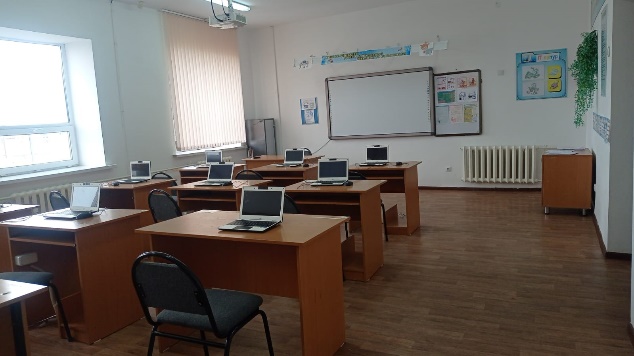 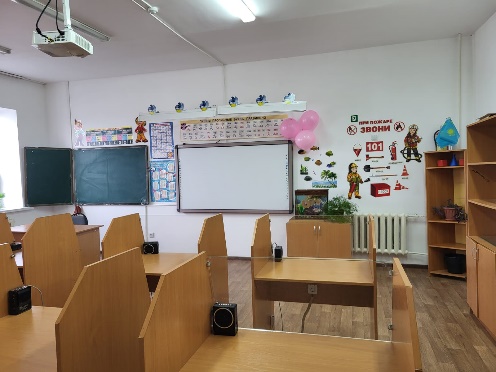 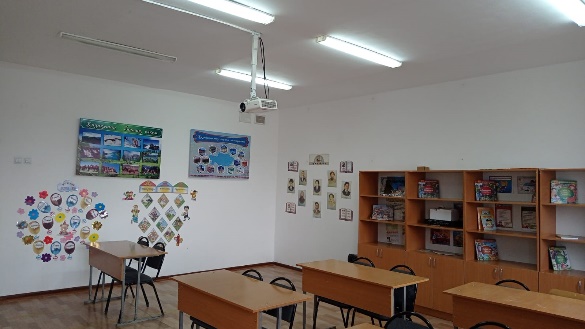 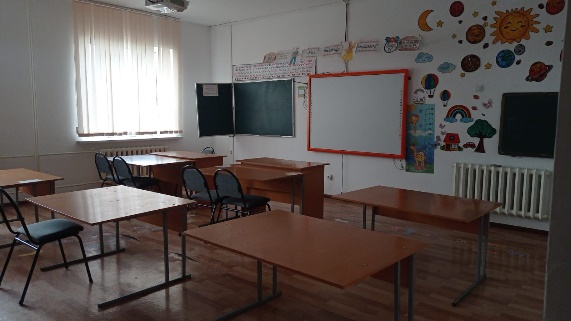 ЛМК кабинетов английского и русского языков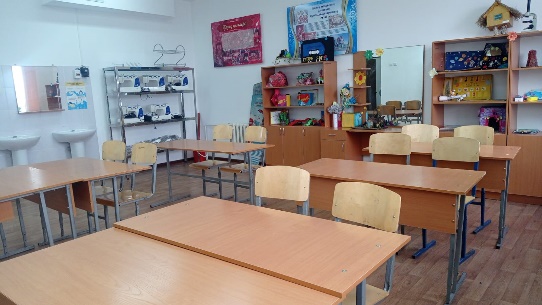 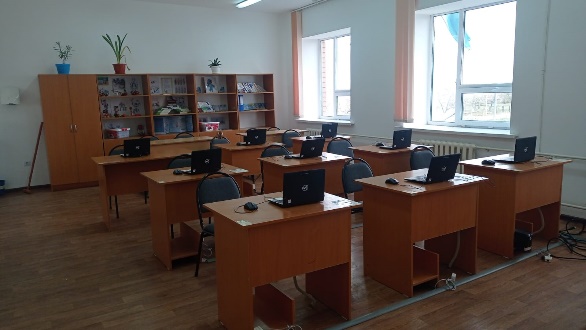 Кабинет информатики 			кабинет технологии		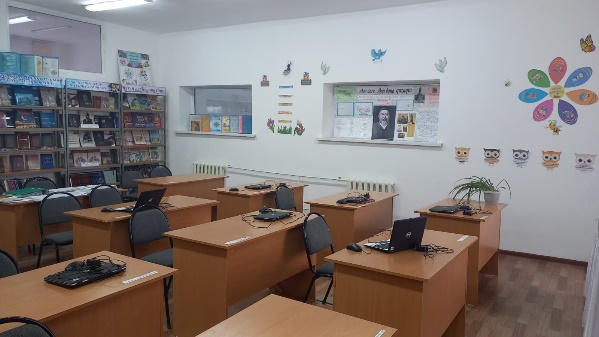 Библиотека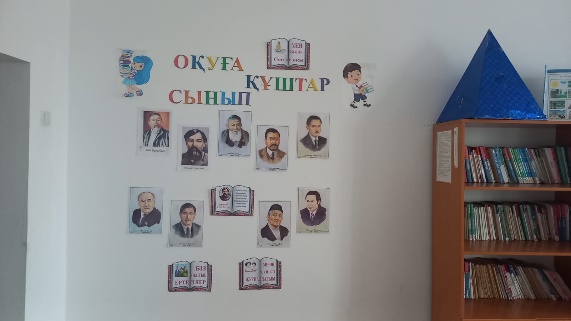 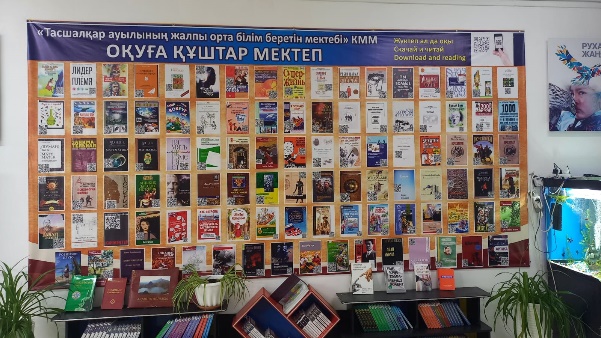 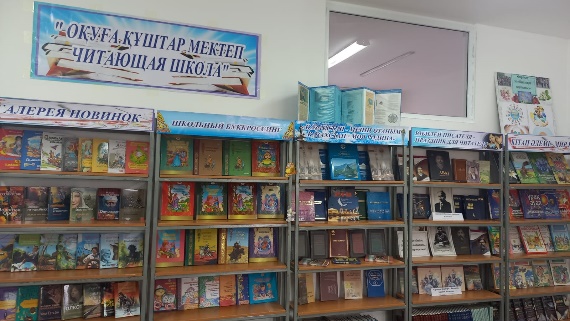 Проект «Читающая школа-читающая нация»Медицинский кабинет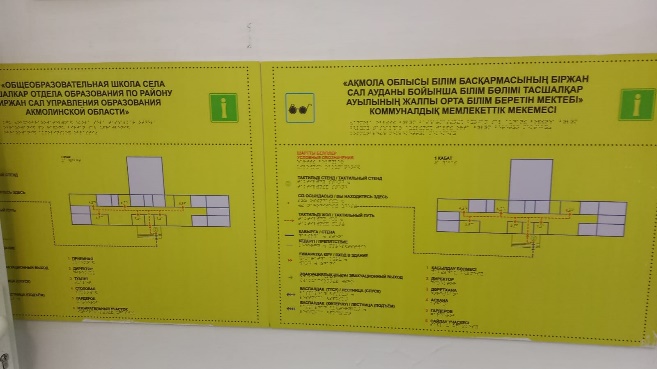 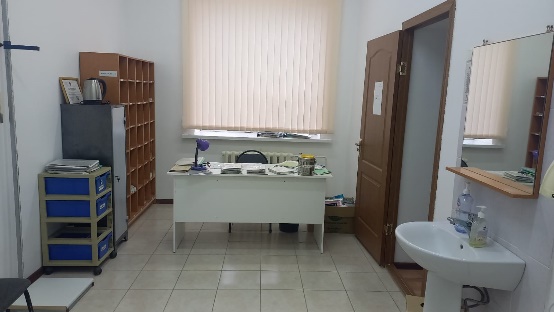 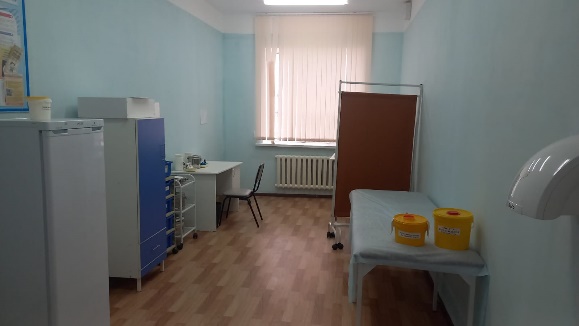 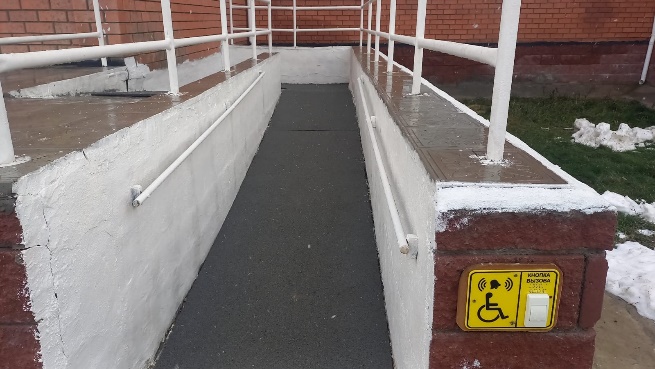 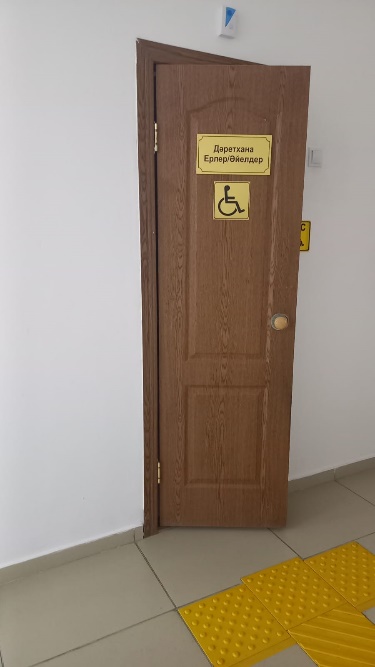 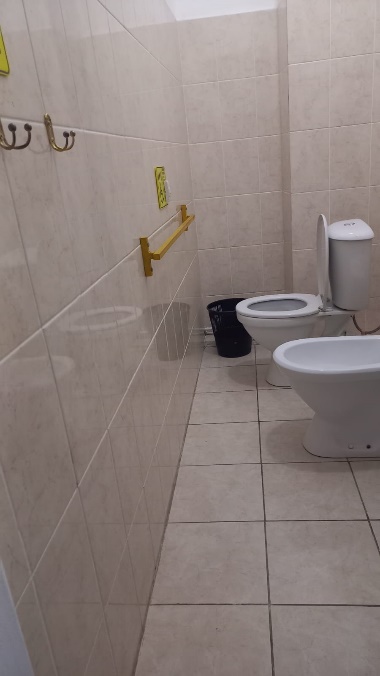 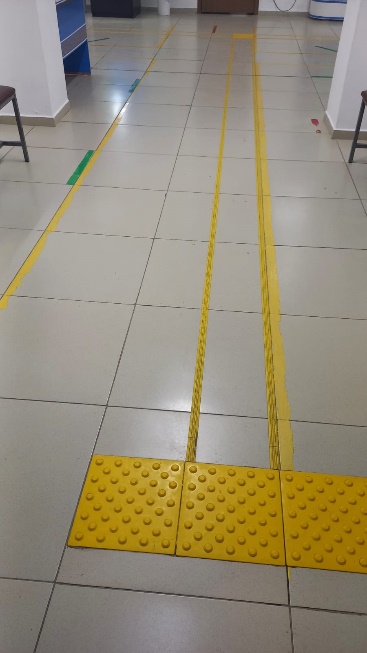 Создание условии для лиц с ограниченными условиями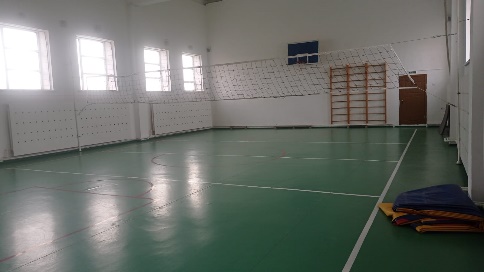 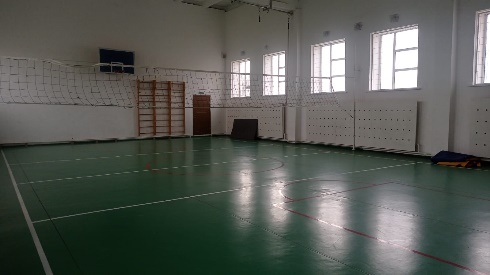 Спортивный зал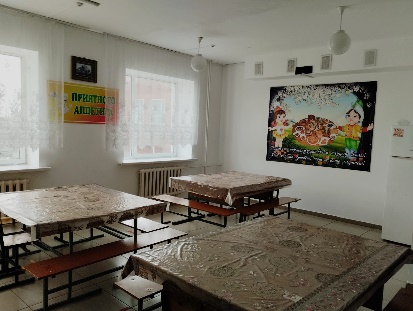 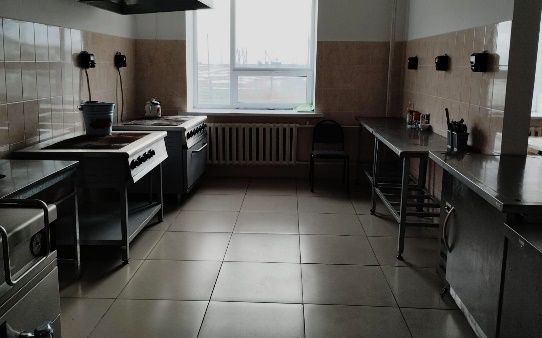 Столовая